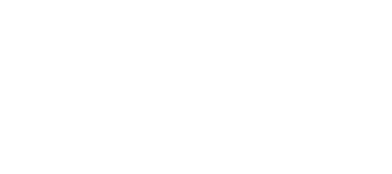 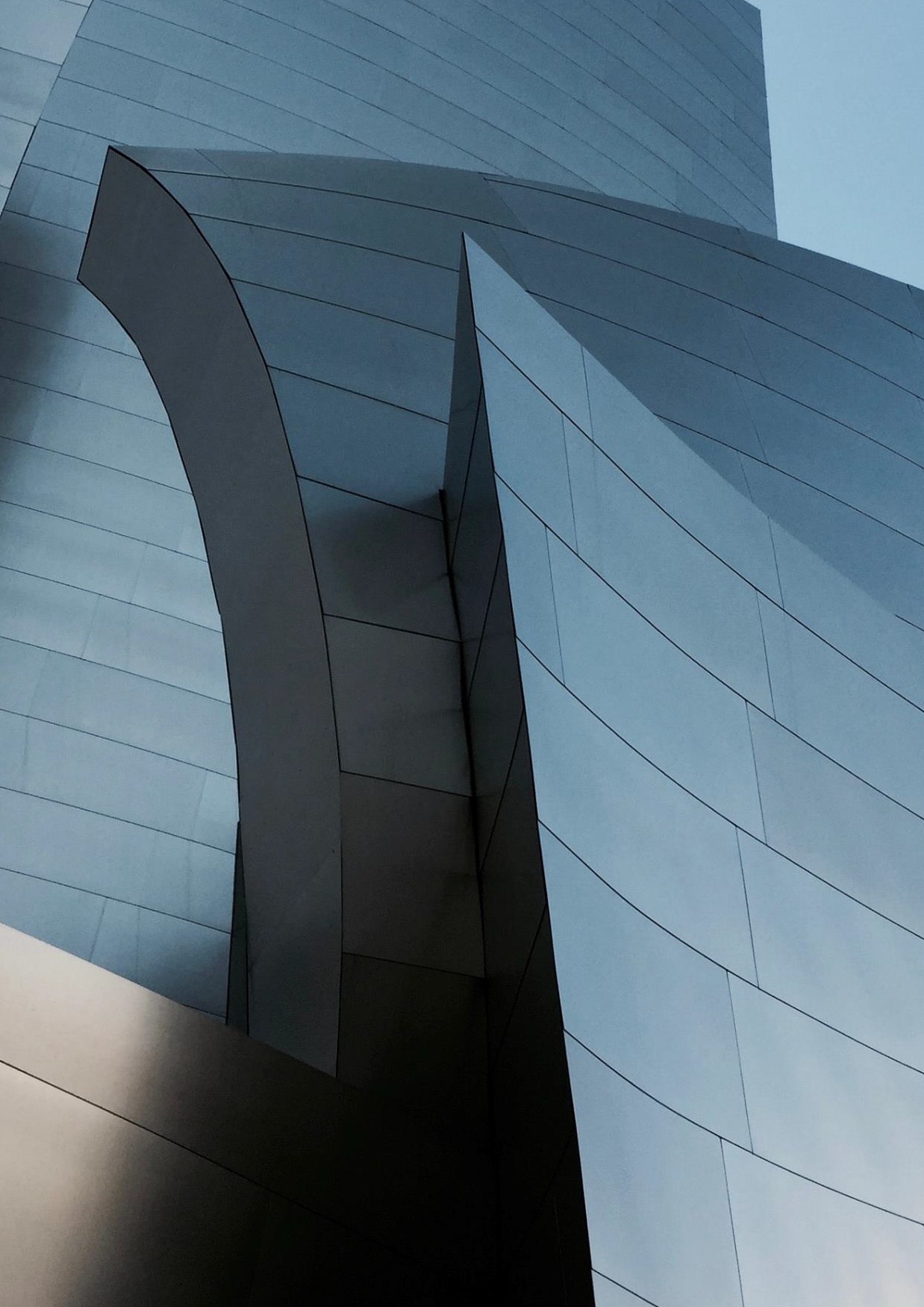 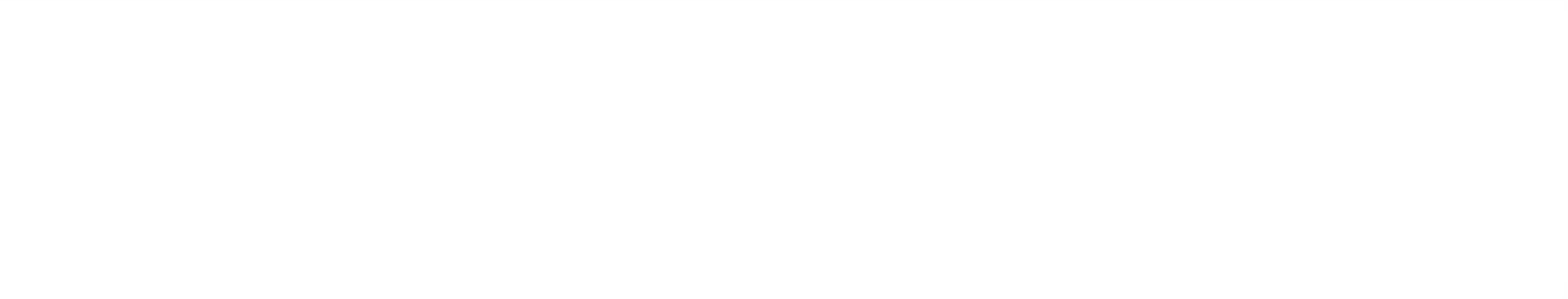 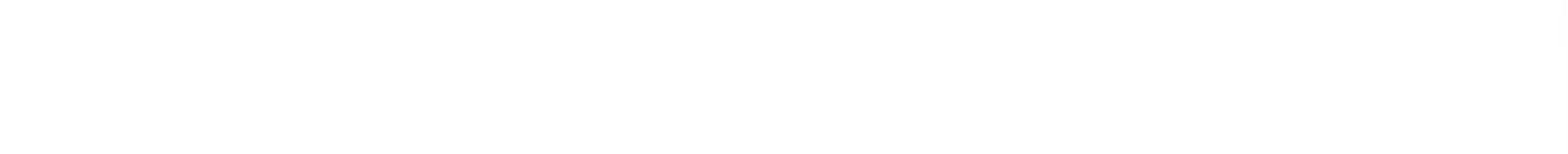 Due Diligence Questionnaire Single Hedge Funds & Liquid Alternatives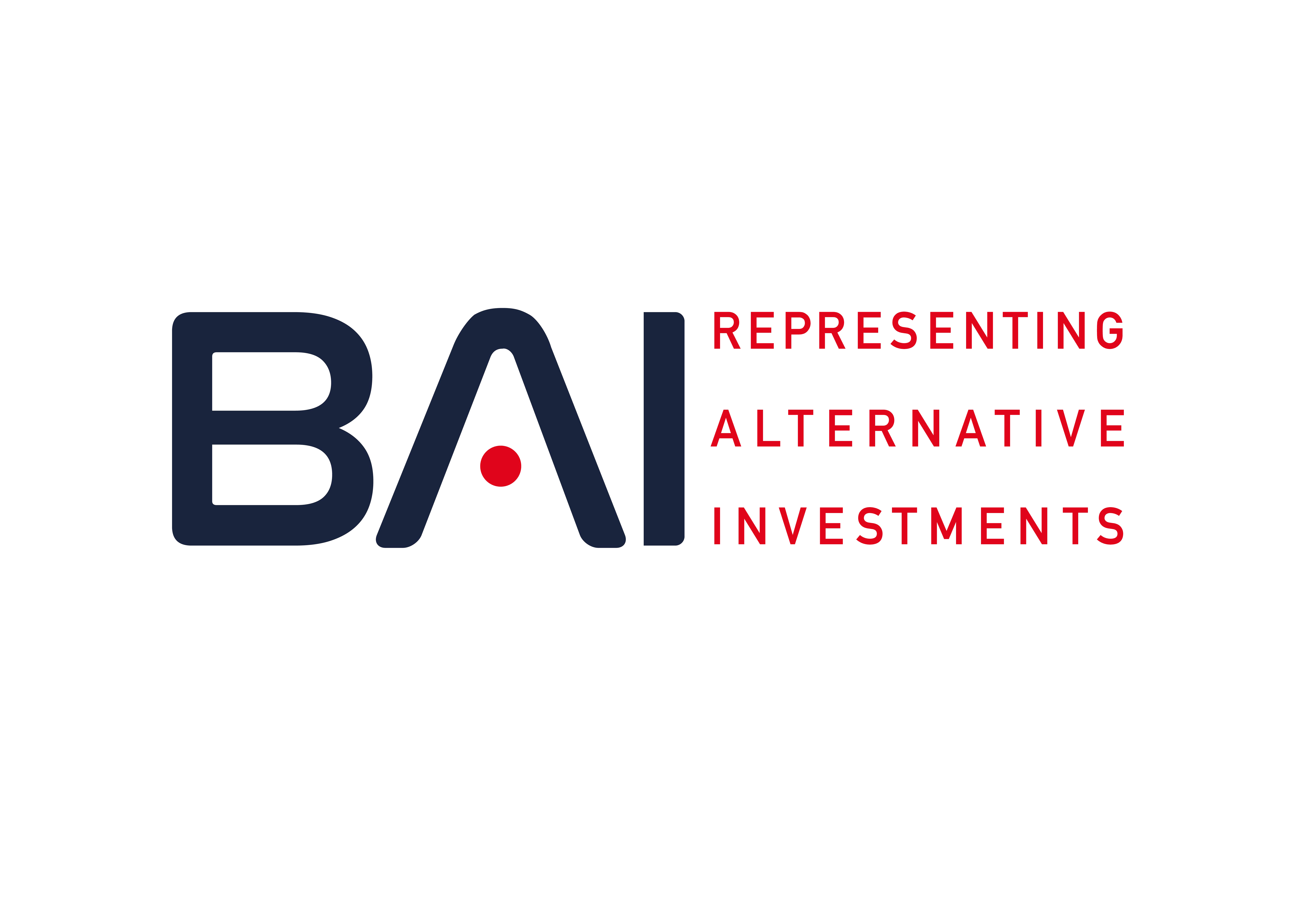 DisclaimerThis due diligence questionnaire was prepared with the highest level of accuracy and diligence. However, the Bundesverband Alternative Investments e. V. (BAI) - German Alternative Investments Association - does not assume any responsibility for the quality and validity of the information in this due diligence questionnaire. The BAI, its executive organs, and its employees will not assume any guarantee nor war- ranty and exclude any liability in any form for losses in connection with the use of this due diligence questionnaire.Furthermore, BAI explicitly points out that this investor due diligence questionnaire is a general template for the examination of hedge fund managers, the proposed investment vehicle, and their investment tar- gets. The specific requirements of investors as well as the specialties of certain hedge funds might de- mand an adjustment and enlargement of the questionnaire. In this case, BAI advises a critical examination at the beginning of the due diligence process. Due to the very different stages of the managed investment targets, not all the questions might be of relevance for certain hedge fund managers and their managed investment targets. In addition, many of the following questions are answered in a detailed manner within the private placement memorandum (ppm). This due diligence questionnaire does not replace the ppm, but instead structures relevant questions.For reasons of specification, the BAI reminds the addressees that this questionnaire specifies the invest- ment vehicle hedge funds.Please note that this questionnaire may not include the BAI logo nor the BAI corporate design in case of any modifications. Investors might consider signing a mutual non-disclosure agreement before the ex- change of information.Moreover, investors' investment decisions should not be based solely on this questionnaire. An additional meeting in person with the respective asset manager as well as a separate tax and legal review of the investment are highly recommended to investors.ContentI General InformationContactKey Facts – Investment Product offeredFund Setup & Further Parties31) Please illustrate the structure of the investment product offered in terms of ownership and the parties involved.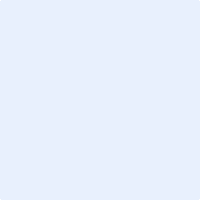 Add text.Management Company and Institutional IssuesCompany Information – Fund ManagerPlease attach how your team is positioned within the company and add organisa- tional structure chart.Add text.Please give an overview of your ownership structure and add an ownership structure chart.Add text.Does any individual or does a group of two or more individuals collectively own or control more than 25 % (directly or indirectly) of the management company? (If so, please provide numbers and details)Add text.Has there been any (adverse) company / ownership structure changes (including acquisitions, mergers, joint ventures, etc.) over the past 3 years or are there any publicly announced or planned changes in the future?Add text.Does the management company conduct its own middle office processing? Please describe the operational process and parties used to support and verify trading ac- tivities:Add text.Does the management company do its own back office processing? Please describe the accounting controls and procedures:Add text.PersonnelPlease provide an overview of the people involved in the operational management of the fund. (You can also illustrate this in an organisational chart.)Add text.Please present the substitute staffing schedule for CEO, CIO, Head of Trading, and Hedge Fund Manager:Add text.Qualifications / work experience and limits of all Portfolio Managers (alternative: attach a comparable file):Who has the ultimate decision-making authority for the portfolio management of the fund?Add text.How many staff members are authorised to trade on behalf of the Head of Trading? Add text.Can the portfolio management team execute trades? Who else has the technical means to execute trades?Add text.What controls are in place to ensure traders cannot trade outside the remit of the order / trade book:Add text.Qualifications / work experience of the Fund Management company partners (alter- native: attach a comparable file):Add text.Qualifications / work experience of further key employees responsible for the offered fund (you also have the possibility to send this as an Excel file):Add text.How many funds are managed by the investment team? Kindly also outline the team track record.Add text.Investment volume of own funds into the hedge fund:Does the management company have a written remuneration policy? Add text.How are staff compensated for the performance of the funds managed? Add text.Which of the following long-term incentives do you use for investment executives?(Please use the same definition of partners as above or attach a comparable file)Add text.Which of the following long-term incentives are used for further key employees (e.g. portfolio managers) other than executives? (you also have the possibility to attach a compa- rable file)Add text.Who in your team is entitled to receive carry? How are the payments handled (e.g. vesting schemes, etc.)? Also name further incentives you use (e.g. trainings, etc.).Add text.Please provide details of any processes for the clawback of staff compensation in subsequent periods:Add text.References for the firm and key personnel / principals: Add text.Since when does the team work together? Add text.Turnover among key personnel (including C-Level, level below, and further key employees) and total FTEs in the last 3 years:Add text.In case of significant changes in the personnel structure, please state reasons (espe- cially key personnel turnover).Add text.Please state the average tenure for your entire company. Add text.Please explain your human resources strategy in terms of the overall targets and the current status quo. Please specifically address the issues of age structure in the team, new hires, and planned exits.Add text.Please describe your talent acquisition strategy: Where do you acquire your talents (e.g. name of university, name of investment bank) and which programs are imple- mented for talent acquisition and development?Add text.Investment and Advisory Committee / Governing BodyPlease briefly outline the structure and tasks of the investment committee. Below you can support your answer graphically.Add text.Please describe the investment decision process. Add text.Qualifications / work experience of the investment committee (in case the persons have already been covered before, e.g. in partners’ qualifications, it is enough to indicate so below the table/ (you also have the possibility to attach a comparable file)Add text.Is there any board of directors / supervisory board, independent advisory / manage- ment committee or other governing body to the fund manager? If so, describe its function, members and frequency of meetings. Please also include each person’s relationship to the hedge fund managers (if any) and identify special voting rights.Add text.Do those independent members have the majority on the board? Select. Furthermore, please elaborate on the independence of all members of the board of directorsAdd text.Compliance & Business EthicsPlease name the persons responsible for compliance within your company:Are there any business-relevant civil, criminal, or regulatory actions against partners/ key personnel and the firm within the present or past? Please provide detailed in- formation if this is the case.Add text.Are there any business involvements of partners / key personnel as well as other relationships that might cause conflicts of interest?Please provide details on the mentioned conflicts of interest (potential, current, and his- toric) and explain how you manage them.Add text.Please describe your compliance process (detailed information). Which tools do you ap- ply? Is there a written compliance manual / policy to prevent and solve conflicts of interest, money laundering, terrorism financing, tax evasion, bribery, unauthorised trading, style breaches, etc.?Add text.Does the management company have a sanctions, sensitive country, and politically exposed persons list?Add text.Have the management company, the fund manager, any funds being offered or any of their principals / employees ever been sanctioned by a regulator / governmental authority for money laundering, terrorism financing, tax evasion, bribery, unauthor- ised trading, style breaches, etc.?Add text.Does the fund / manager hold liability insurances for key personnel / staff and have insurance proceeds been paid within the last 5 years?Add text.Has the management company or any of the funds it manages ever been subject to (attempted) fraud? Please specify:Add text.Please provide details on controls in place to reduce the risk of insider trading, front running, or other forms of market manipulation:Add text.Has the management company made any suspicious transaction reports relating to market abuse?Add text.Please disclose all soft commissions (soft-dollar) arrangements: Add text.Please describe policies for own account trading of employees and principals: Add text.Please describe the trade allocation process if multiple funds are managed: Add text.Please give details on data audited by an independent auditor: Add text.Please describe side letter policies (if any): Add text.Please provide details on best execution, trading guidelines, and monitoring of com- pliance:Add text.Please describe your code of ethics: Add text.Please explain your gender equality strategy. How large is the proportion of women in decision-making positions?Add text.Please explain your diversity and inclusion business strategies. How is diversity and inclusion promoted and implemented at company level?Add text.Does the investment manager have any diversity or inclusion certifications? Add text.Please describe your policy on the handling / safeguarding of any non-public material/ information:Add text.Please provide details of your personal account dealing / trading policy: Add text.Are the personal account transactions of staff required to be pre-cleared and what information is staff required to report?Add text.Have any violations of personal account dealing / trading policy been noted in the past 5 years?Add text.Please provide details of your proxy voting policy: Add text.Further Agents within the Fund SetupBank / prime brokerFund Administrator (AIFM, KVG, etc.)Investment AdvisorCustodian (if separated from prime broker)Depositary Service ProvidersLegal Counsel of the FundAuditor of the FundPlacement AgentPlease add other service providers not yet mentionedReview & change of service providers within the fund setupRisk Management and MeasurementOverviewDoes the management company have a risk management committee (if so, please provide details)?Add text.Please outline the frequency of risk analysis for the offered fund:Add text.Please describe the methods, measurements, and modelling of total risks of a port- folio (e.g. VaR, stress tests, scenario analysis, etc.)Add text.Please describe the frequency of risk measurement: Add text.Please describe your risk management process (detailed information). Which risk man- agement tools (position limits, stop limits, hedging, etc.) do you apply and how is it embed- ded into your organisation?Add text.Liquidity managementHow is liquidity measured and controlled? Please attach the liquidity risk manage- ment policy (if applicable).Add text.Is the liquidity management in line with the IOSCO recommendations and good prac- tices to improve liquidity risk management?Add text.How does the investment manager approach sudden, unexpected illiquidity in any traded market with respect to the fund’s strategy? Please also describe a worst-case scenario to both the investor redemptions and fund’s assets.Add text.Under normal conditions: How long would it take to liquidate the fund without incur- ring unusual costs?Add text.Under normal conditions: Please provide an estimate of the percentage of the fund’s investments that could be liquidated in 1 day, 1 week, 2 weeks, and 1 month:Add text.Under stressed conditions: How long would it take to liquidate the fund without incur- ring unusual costs?Add text.Please provide details on limits, guidelines, etc., in terms of liquidity matching and describe how any liquidity mismatch would be handled:Add text.Please describe any financing used to bridge liquidity needs of the fund: Add text.Under stressed conditions: Please provide an estimate of the percentage of the fund’s investments that could be liquidated in 1 day, 1 week, 2 weeks, and 1 month:Add text.Use of LeverageDoes the management company use balance sheet leverage or financial leverage (e.g. derivatives)? Please specify on sources of leverage and assets posted as col- lateral:Add text.How does the management company calculate fund leverage? Add text.Please calculate and specify the notional leverage of the fund: Add text.	What is the targeted leverage level (%) of the offered fund and what leverage limits are imposed?Add text.What is the maximum amount of money permitted to borrow? Add text.Please describe the leverage monitoring process: Add text.What is the fund’s typical margin to equity? Add text.Please provide further details on the level of leverage (current, average, historical max., financing constraints):Add text.Trading models / systems, Securities Lending & HedgingPlease describe the risk systems used for monitoring and reviewing the trading mod- els / systemsAdd text.Has there been any critical error in any of the models / systems in the past 3 years? Add text.Does the trading model / system have a kill switch? If so, please specify on the alters, the trigger, responsibilities and provide details on the consequences when the kill switch is activated.Add text.Please provide details on the pre-trade risk management process / controls: Add text.Please provide details on the post-trade risk management process / controls: Add text.Types of derivatives deployed and monitoring of associated risks incl. approach for OTC- and other structured products:Add text.211) Please describe the portfolio hedging process (if applicable):Who is responsible? Add text.What type of portfolio level risks are hedged? Add text.Please provide a description of the hedging methodology Add text.Counterparty riskPlease fill out the following table for each OTC counterparty the fund manager execute trades with:Please provide details on the counterparty risk management process (measurement, management, and control):Add text.Has the management company reduced exposure to any counterparties in the last 3 years due to counterparty risk concerns?Add text.Has any counterparty or the management company ever failed to meet its contractual obligations / not performed as expected?Add text.Further risks managedPlease provide details on separation and independence of risk function and invest- ment process:Add text.Please describe how potential conflicts of interest with executing brokers are identi- fied, controlled, and managed:Add text.Are there any external risk monitors used or other third parties involved in the verifi- cation of risk adherence (e.g. prime broker, fund administrator)?Add text.Please provide details on operational risk management policies: Add text.Please provide details on your business continuity management: Add text.What experience have you been able to gain during the Covid-19 pandemic regard- ing your business continuity management:Add text.How and where is your data stored and secured? Add text.Please provide details on disaster recovery plans: Add text.Please provide details on any cross trading between client accounts (how and when are prices determined, frequency of reviews, etc.). Is there a written cross trade pol- icy?Add text.Please provide details on the trade allocation policy (if any): Add text.Please provide details on the policy regarding trading errors and breaches (thresh- olds, etc., specify on gains and losses):Add text.Have there been any material trading errors / breaches in the last 3 years? Add text.Please briefly outline a system flow diagram for the manager’s trade lifecycle. Below you can support this graphically.Add text.Please provide details on the management companies collateral management: Add text.Does the hedge fund have a separate cash / treasury management team? Please describe the controls for cash movements within and outside a fund.Add text.Please indicate the typical range (in %) of the fund’s NAV held in unencumbered cash and provide details how unencumbered cash is calculated, monitored, held and controlled.Add text.Has the management company been subject to any form of cyber-attack? Add text.Legal Structure, Regulation and DocumentationLegal Structure, Regulation & RegistrationLimited Partnership Agreement (LPA) - Key AspectsOpen-End Private Fund StructureFund Documents Attached & TransparencyFund Size, Timeline, Performance & Fees and CostsPlease describe the 5 largest capital withdrawals from the fund since its inception: Add text.Financial Performance on Fund LevelPlease list or attach the total net and gross asset value for the fund for the last 5 years (for each quarter and year end):Add text.Please list the following performance data and ratios (if applicable)Please provide details on the three largest AND longest drawdowns and largest AND longest run-ups (reasons and effects on the fund). At what per cent drawdown would the investment manager stop trading or recommend to close an account?Add text.Please describe in which kind of market conditions the trading methodology histori- cally perform best and worst (bull / bear / congested markets, all weather, high / low volatility, etc.):Add text.If there already are significant discrepancies between expected and realised fund performance, please provide the reasons below.Add text.Please explain the extent to which you use credit subscription facilities for your fund. Add text.Please list all funds managed, the AuM for each fund and managed accounts and the date of performance inception (please mark back testing results):Add text.Fees and CostsPlease give an overview of the cost structure of the fund and bps of the resp. fees.Add text.Please provide details on the equalisation method applied for fee calculations: Add text.Please provide details if the cost of carry is a factor in respect to the trading method- ology:Add text.Please provide details if slippage is a factor in respect to the trading methodology: Add text.Fee sharing agreements with third parties: Add text.Allocation of start-up costs (if applicable): Add text.Class-specific terms: If there are different share classes, please attach details on how the class terms differ between the classes (currency, interests, performance fees, management fees, etc.)Add text.Fund Strategy and AllocationOverview and changes in strategyPlease provide a brief overview of the investment strategy and the investment pro- cess of the fund (you may also attach a diagram for clarification).Add text.What is your competitive advantage compared to other hedge fund managers of the same peer group?Add text.What is the geographic focus of the strategy? (if any) Add text.What is the industry / sector focus of the strategy? (if any) Add text.What is the annual turnover of the fund (volume traded / average capital)? Add text.Please specify on the general trading system (systematic, quantitative, model-driven, etc.)Add text.Is this a new strategy for the investment manager or comparable to a previous one? Add text.Has the investment strategy been changed in the past 5 years and / or are changes anticipated for the near future? If so, please provide detailsAdd text.Please describe the information policy towards investors concerning change / devi- ation of assets / style allocation (please specify):Add text.Please provide details if the trading method has been or will be adjusted / changed due to increased / decreased AuM?Add text.Permitted Investments, Limitations & ExclusionsPlease complete the following lists of permitted investments, limitations & exclusions or alter- natively attach a comparable file with the required information. Alternatively, if simpler, you can also add a file in which you explain excluded investments only.Equities(please specify below on markets permitted for trading, instruments and number of positions per instru- ment, approx. number of trades, counterparties, performance, and risk statistics if trading in this market in the last 3 years and fill in the table)Add text.Markets permitted for trading:Add text.Instruments, number of positions, and trades (approx.): Add text.Counterparties:Add text.Performance:Add text.Risk statistics for these sub-strategies:Add text.Liquid Credit(please specify below on markets permitted for trading, instruments and number of positions per in- strument, approx. number of trades, counterparties, performance, and risk statistics if trading in this market in the last 3 years and fill in the table)Add text.Markets permitted for trading:Add text.Instruments, number of positions, and trades (approx.): Add text.Counterparties:Add text.Performance:Add text.Risk statistics for these sub-strategies:Add text.Illiquid Credit(please specify below on markets permitted for trading, instruments and number of positions per in- strument, approx. number of trades, counterparties, performance, and risk statistics if trading in this market in the last 3 years and fill in the table)Add text.Markets permitted for trading:Add text.Instruments, number of positions and trades (approx.): Add text.Counterparties:Add text.Performance:Add text.Risk statistics for these sub-strategies:Add text.Funds(please specify below on markets permitted for trading, instruments and number of positions per instru- ment, approx. number of trades, counterparties, performance, and risk statistics if trading in this market in the last 3 years and fill in the table)Add text.Markets permitted for trading:Add text.Instruments, number of positions and trades (approx.): Add text.Counterparties:Add text.Performance:Add text.Risk statistics for these sub-strategies: Add text.Derivatives(please specify below on markets permitted for trading, instruments and number of positions per instru- ment, approx. number of trades, counterparties, performance, and risk statistics if trading in this market in the last 3 years and fill in the table)Add text.Markets permitted for trading:Add text.Instruments, number of positions and trades (approx.): Add text.Counterparties:Add text.Performance:Add text.Risk statistics for these sub-strategies: Add text.Cash / Cash Equivalents(please specify below on markets permitted for trading, instruments and number of positions per in- strument, approx. number of trades, counterparties, performance, and risk statistics if trading in this market in the last 3 years and fill in the table)Add text.Markets permitted for trading:Add text.Instruments, number of positions and trades (approx.): Add text.Counterparties:Add text.Performance:Add text.Risk statistics for these sub-strategies:Add text.Other(please specify below on markets permitted for trading, instruments and number of positions per instru- ment, approx. number of trades, counterparties, performance, and risk statistics if trading in this market in the last 3 years and fill in the table)Add text.Markets permitted for trading:Add text.Instruments, number of positions and trades (approx.): Add text.Counterparties:Add text.Performance:Add text.Risk statistics for these sub-strategies:Add text.Exclusion of specific assets / style allocation or strategies (please specify below or attach list):Add text.Exclusion of specific markets or countries (please specify below or attach list): Add text.Please attach and specify on written investment guidelines / single strategies: Add text.Percentage of assets in non-exchange traded instruments: Add text.Please explain the exposure to (foreign) currencies in the offered fund. Also indicate FX limits. (Specify below.)Add text.Use of LimitsPlease specify trading limits and describe how trading is monitored and controlled with respect to the trading strategy to ensure it stays within the limits:Add text.Please elaborate on position limits and describe how they are set and how trading is monitored and controlled with respect to the trading strategy to ensure the position limits:Add text.Please specify stop loss limits and describe how they are set and adjusted and how trading is monitored and controlled with respect to the trading strategy to ensure the stop loss limits:Add text.Strategy DetailsPlease elaborate on the exposure to risk factors and equity style factors: Add text.Please disclose any influence of investors on asset / style allocation: Add text.In-house research department or use of secondary research? Please provide details on suppliers (if applicable):Add text.Please specify on research activities and their impact on asset / style allocation: Add text.How regularly are capital allocations reviewed and who is responsible? Add text.Current gross long / short, cash, and net market exposure: Add text.Please specify on strengths and weaknesses of the investment strategy for different market conditions (e.g. volatility, correlations, trends, interest rates, and spreads):Add text.Does the trading strategy contain continuous intraday trading? Add text.Please explain how the fund manager calculates the correlation between markets and how this analysis influences the portfolio composition:Add text.Please specify correlation limits between the fund and specific markets: Add text.Please elaborate on correlation limits between different portfolio managers (if appli- cable):Add text.Please explain the correlation to sub-strategies of the fund (if applicable):Add text.Please describe the reaction of the trading strategy to volatility changes in the mar- kets:Add text.What is the target number of investment holdings for this strategy when it is fully invested (if any)?Add text.What is the expected holding period for investments made using this strategy? Please specify across different instrument types.Add text.Capacity constraints for deployed strategy: Add text.Please provide details on investment flow for new capital: Add text.Please provide details on the strategy to close out positions to meet capital redemp- tions:Add text.Under what circumstances might all open positions in the portfolio be closed? Add text.Please provide details on position adjustments when there is a significant increase / decrease in account equity due to trading profits / losses:Add text.Please explain your strategy for dealing with the foreign currency risk on a fund level. Do you use derivatives to hedge foreign currency fluctuation risk?Add text.Please explain your strategy for dealing with the interest rate risk on a fund level. Do you use derivatives to hedge interest risks?Add text.Side PocketsPlease specify the usage of side pockets (if any) and outline the circumstances and assets that might be transferred to a side pocketAdd text.Systematic Trading and Trading ModelsWhich models and systems does the fund manager use for the trading strategy? Add text.Are there special duties of disclosure to supervisory authorities regarding HFT / al- gorithmic trading? If so, to whom do you report?Add text.How do the trading models and systems vary for the different markets traded? Add text.Please provide a description of the information flow and main inputs for the models / trading systems used (e.g. machine learning, statistical probabilities, moving aver- ages, chart patterns, top down analysis, etc.):Add text.Please characterise the trading strategy (e.g. high frequency, long / short bias, low latency, etc.):Add text.Please provide further details on trading signals and filters. Which technical / funda- mental information and methods are considered as trade entry and exit signals?Add text.Please provide details and examples on conditions and procedures if the trading models / systems can be manually overridden / switched off or deleveraged:Add text.Please elaborate on changes made to the models / trading systems. Please refer in particular to the development and implementation process and frequencies of changes and provide examples:Add text.Please describe the IT system, infrastructure, and team to support the trading models/ systems:Add text.Who developed the trading models / systems currently being used? Please refer to intellectual property rights and maintaining of the models / systems:Add text.Please provide details on any third-party software used: Add text.Track RecordNumber of funds issued up to now and assets under management (AuM)Information on single funds issued up to now (If the investor does not specify, the latest five funds (or funds within last ten years) with an identical or similar strategy should be sufficient. You also have the possibility to send this as an Excel file).Add text.Please describe the investment focus of previously launched products. Add text.Please describe your track record as an investment team in terms of past funds and the composition of the team.Add text.In case of defaults in your portfolio, please describe reasons and mitigation. Add text.Responsible Investment ESGPolicies and GuidelinesWhat are your ESG-related guidelines and how do ESG factors influence your in- vestment strategy?Add text.According to what guidelines did you develop your ESG strategy (e.g. SDG)?Add text.With a view to the upcoming EU regulation: To what extent is the manager able to comply with specific ESG reporting requirements under EU law? How do you plan on dealing with this?Add text.Which ESG strategy do you pursue (exclusion, best in class, impact investing, etc.)Add text.Do you support an ESG initiative? If yes, which do you support (UN PRI)? Add text.Who is directly responsible for defining the ESG strategy and framework for the fund and how do you monitor the implementation?Add text.Please describe what ESG data, resources, consultants, research, tools, and prac- tices the management company uses and how these are incorporated into the in- vestment and risk management process:Add text.Please describe what metrics are used to measure the progress in the incorporation of responsible investment into the investment process:Add text.Does the investment manager assess the fund’s exposure to climate risk and meas- ure / monitor the carbon footprint of its investments?Add text.Does the management company report to its investors on ESG activities and portfolio risks? Please provide details and examples on frequency and format of such reports:Add text.Please provide examples where ESG risks / opportunities were incorporated into investment decisions in the past:Add text.How do you raise awareness for ESG-relevant issues? Add text.Does the management company incentive their employees to use public transporta- tion or any other form to make the commute more eco-friendly?Add text.Please provide details on environmentally friendly measures that are already imple- mented (e.g. plastic bottles ban, avoid printing)Add text.Are there any ESG-linked incentive components in the annual employee perfor- mance review / bonus?Add text.Investment ProcessHow does the consideration of ESG affect potential investments? Add text.Have you ever declined investments due to ESG issues? Add text.Is there an ESG delegate with a seat on the investment committee? Add text.How do you identify, report, and manage significant ESG-related risks of the fund? Add text.Please describe what ESG data, research, external consultants, resources, tools, and practices you use within the investment process.Add text.Monitoring and Reporting of ESG AspectsHow do you monitor ESG factors and potential issues on portfolio-company-level from the investment decision to the exit?Add text.Who is responsible for the monitoring of ESG-related risks? Add text.Have violations of the ESG standards been known in the past and how were they dealt with in specific terms?Add text.Are special ESG reports prepared? If yes, how often are these reports sent to inves- tors?Add text.Reporting Issues and ReferencesProvide an overview of all reports sent. Please also include timing / frequency and provide samples.Add text.What other regular and ad hoc investor communication do you offer (regular update calls, (semi-)annual meetings, etc.)?Add text.How are reports and further investor communication disclosed (e.g. investor portal, via email, etc.)?Add text.Do you provide reporting data in a processable format (e.g. Excel format)? Add text.Do you answer investors’ individual reporting templates? Add text.Do you provide Solvency II reporting to your insurance investors? Add text.Unit / Institution responsible for NAV calculation / valuation: Add text.How often is the fund’s NAV calculated? Add text.Adjustments to calculated NAV due to liquidity, time zone, proxies, or other reasons: Add text.Are any assets valued at cost instead of fair value? Add text.Please attach written policies for valuation and pricing of assets, including those hard to value and illiquid assets:Add text.Compliance with acknowledged valuation standards (e.g. IOSCO principles for the valuation of fund portfolios):Add text.How often is the valuation policy reviewed and updated? Add text.Do you provide applicable tax regime reporting for German Investors? Add text.Extent and manner of provision and publication of tax relevant information (please specify compliance with industry standards):Add text.State the present and expected investors as percentage of total committed capital in your single fund. Kindly also comment on type of investor with respect to regulatory issues.Add text.Please provide references and contacts from investors: Add text.Have partners / employees / other related parties of the investment company in- creased or decreased their investment in the fund in the past 12 months?Add text.AbbreviationsAppendixHere you may illustrate specific topics in more detail and / or attach further diagrams / slides etc. (to expand simply click on the plus below the graphics window).Add text.SignaturesName: Add text. Position: Add text. Date: Add text.Signature: 	Name: Add text. Position: Add text. Date: Add text.Signature: 	Please also indicate all other persons who took part in answering the questionnaire (include company, position, email and date of editing).Add text.1)	Firm name / asset manager that is fundraisingName: Add text.Address: Add text.Country: Add text.Homepage: Add text.2)	ContactName: Add text.Professional level: Add text.Email: Add text.Phone: Add text.LinkedIn: Add text.3)	Further contactsNot applicablea) Add text.Name: Add text.Professional level: Add text.Email: Add text.Phone: Add text.LinkedIn: Add text.4)	Responsible office addressStreet: Add text.Post code: Add text.State / province: Add text.Country: Add text.5)	Further office locationsNot applicablea)Street: Add text.Post code: Add text.State / province: Add text.Country: Add text.6)	Name of the fundAdd text.7)	Legal structureAdd text.8) Please give a brief de- scription of the fund’s strategy, term, and the competitive advantageAdd text.9) Please provide a brief description of the (ex- pected) investor struc- tureAdd text.10)  ISIN (if any)Add text.11)  DomicileAdd text.12)  Regulatory authorityAdd text.13) Fund	currency	(ISO- Code, e.g. GBP)Add text.14) Total	AuM	net	and gross (levered)Add text.15) AuM and target size / projected maximum ca- pacity of the fund (if any, AuM in currency)Add text.16)  Year of establishmentAdd text.17)  Target gross returnAdd text.18)  Target net returnAdd text.19)  Summary of compensa-tion structure (fees, dis- counts, etc.)Add text.20)  Fund managerAdd text.21)  Investment advisorAdd text.22) Administrator (e.g. KVG, AIFM, etc.)Add text.23)  Prime broker / bankAdd text.24)  CustodianAdd text.25)  Legal advisor (foundation phase)Add text.26)  Other advisorsAdd text.27)  AuditorAdd text.28)  Placement agentAdd text.29) External data support (e.g. mar- ket data)Add text.30)  Further parties involveda) Add text.Add text.32) Date of formation of the management company (year)Add text.33) Active in the hedge fund in- dustry since (year)Add text.34) CEO / managing director / partnerAdd text.35)  Chief Operating OfficerAdd text.36)  Chief Investment OfficerAdd text.37)  Chief Financial OfficerAdd text.38)  Head of TradingAdd text.39)  Chief Risk OfficerAdd text.40)  Compliance OfficerAdd text.41) If one of the aforementioned Key Persons holds more than one role, please name the reasons whyAdd text.42) Total number of investment professionals / employees(FTE responsible management di- vision)Add text.PM (1)PM (2)PM (3)PM (4)PM (5)PM (6)PM (7)PM (8)NameAdd text.Add text.Add text.Add text.Add text.Add text.Add text.Add text.EmailAdd text.Add text.Add text.Add text.Add text.Add text.Add text.Add text.Working within company since (mm / yyyy)Add text.Add text.Add text.Add text.Add text.Add text.Add text.Add text.Current position & taskAdd text.Add text.Add text.Add text.Add text.Add text.Add text.Add text.Current position held since(mm / yyyy)Add text.Add text.Add text.Add text.Add text.Add text.Add text.Add text.PMs leverage lim- its (if any)Add text.Add text.Add text.Add text.Add text.Add text.Add text.Add text.PMs concentra- tion limits (if any)Add text.Add text.Add text.Add text.Add text.Add text.Add text.Add text.PMs liquidity risk limits/profile (if any)Add text.Add text.Add text.Add text.Add text.Add text.Add text.Add text.PMs net exposure limits (if any)Add text.Add text.Add text.Add text.Add text.Add text.Add text.Add text.Other PM risk lim- its: Add text.Add text.Add text.Add text.Add text.Add text.Add text.Add text.Add text.PM (1)PM (2)PM (3)PM (4)PM (5)PM (6)PM (7)PM (8)CV attachedSelect.Select.Select.Select.Select.Select.Select.Select.Educational back- groundSelect.Select.Select.Select.Select.Select.Select.Select.Highest academic degreeSelect.Select.Select.Select.Select.Select.Select.Select.Further certifi-cates and qualifi- cationsCFA☐☐☐☐☐☐☐☐CAIA☐☐☐☐☐☐☐☐CVA☐☐☐☐☐☐☐☐CIIA☐☐☐☐☐☐☐☐OtherAdd text.Add text.Add text.Add text.Add text.Add text.Add text.Add text.Add text.Add text.Add text.Add text.Add text.Add text.Add text.Add text.Add text.Past experience before current po- sitionAdd text.Add text.Add text.Add text.Add text.Add text.Add text.Add text.List of publica-tions (books, pa- pers etc.), if anyAdd text.Add text.Add text.Add text.Add text.Add text.Add text.Add text.Partner (1)Partner (2)Partner (3)Partner (4)Partner (5)Partner (6)Partner (7)Partner (8)NameAdd text.Add text.Add text.Add text.Add text.Add text.Add text.Add text.EmailAdd text.Add text.Add text.Add text.Add text.Add text.Add text.Add text.Working within company since (mm / yyyy)Add text.Add text.Add text.Add text.Add text.Add text.Add text.Add text.Current positionAdd text.Add text.Add text.Add text.Add text.Add text.Add text.Add text.Current position held since(mm / yyyy)Add text.Add text.Add text.Add text.Add text.Add text.Add text.Add text.CV attachedSelect.Select.Select.Select.Select.Select.Select.Select.Educational back- groundSelect.Select.Select.Select.Select.Select.Select.Select.Highest academic degreeSelect.Select.Select.Select.Select.Select.Select.Select.Further certifi- cates and qualifi- cationsCFA☐☐☐☐☐☐☐☐CAIA☐☐☐☐☐☐☐☐CVA☐☐☐☐☐☐☐☐CIIA☐☐☐☐☐☐☐☐Partner (1)Partner (2)Partner (3)Partner (4)Partner (5)Partner (6)Partner (7)Partner (8)OtherAdd text.Add text.Add text.Add text.Add text.Add text.Add text.Add text.Add text.Add text.Add text.Add text.Add text.Add text.Add text.Add text.Add text.Past operational experience before current positionAdd text.Add text.Add text.Add text.Add text.Add text.Add text.Add text.List of publica- tions (books, pa- pers etc.), if anyAdd text.Add text.Add text.Add text.Add text.Add text.Add text.Add text.(1)(2)(3)(4)(5)(6)(7)(8)NameAdd text.Add text.Add text.Add text.Add text.Add text.Add text.Add text.EmailAdd text.Add text.Add text.Add text.Add text.Add text.Add text.Add text.Working within company since (mm / yyyy)Add text.Add text.Add text.Add text.Add text.Add text.Add text.Add text.Current positionAdd text.Add text.Add text.Add text.Add text.Add text.Add text.Add text.Current position held since(mm / yyyy)Add text.Add text.Add text.Add text.Add text.Add text.Add text.Add text.CV attachedSelect.Select.Select.Select.Select.Select.Select.Select.Educational back- groundSelect.Select.Select.Select.Select.Select.Select.Select.(1)(2)(3)(4)(5)(6)(7)(8)Highest academic degreeSelect.Select.Select.Select.Select.Select.Select.Select.Further certifi-cates and qualifi- cationsSelect.Select.Select.Select.Select.Select.Select.Select.CFA☐☐☐☐☐☐☐☐CAIA☐☐☐☐☐☐☐☐CVA☐☐☐☐☐☐☐☐CIIA☐☐☐☐☐☐☐☐OtherAdd text.Add text.Add text.Add text.Add text.Add text.Add text.Add text.Add text.Add text.Add text.Add text.Add text.Add text.Add text.Add text.Add text.Past operational experience before current positionAdd text.Add text.Add text.Add text.Add text.Add text.Add text.Add text.Partner (1)Partner (2)Partner (3)Partner (4)Partner (5)Partner (6)Partner (7)Partner (8)Investment volumeAdd text.Add text.Add text.Add text.Add text.Add text.Add text.Add text.Total amount of ownership percentageAdd text.Add text.Add text.Add text.Add text.Add text.Add text.Add text.Partner (1)Partner (2)Partner (3)Partner (4)Partner (5)Partner (6)Partner (7)Partner (8)Salary☐☐☐☐☐☐☐☐Carried interest☐☐☐☐☐☐☐☐Share options☐☐☐☐☐☐☐☐Bonus☐☐☐☐☐☐☐☐Co-investment rights☐☐☐☐☐☐☐☐Other: Addtext.Add text.Addtext.Addtext.Addtext.Addtext.Addtext.Add text.Addtext.Add text.Add text.Add text.Add text.Add text.Add text.Add text.Add text.Salary☐☐☐☐☐☐☐☐Carried interest☐☐☐☐☐☐☐☐Share options☐☐☐☐☐☐☐☐Bonus☐☐☐☐☐☐☐☐Co-investmentrights☐☐☐☐☐☐☐☐Other: Addtext.Add text.Addtext.Addtext.Addtext.Addtext.Addtext.Add text.Addtext.Average FTEsTotal number of leaversAverage key person- nelKey personnel number of leavers(𝑏𝑏𝑏𝑏𝑏𝑏𝑏𝑏𝑏𝑏𝑏𝑏𝑏𝑏𝑏𝑏𝑏𝑏 + 𝑏𝑏𝑏𝑏𝑒𝑒) 2(𝑏𝑏𝑏𝑏𝑏𝑏𝑏𝑏𝑏𝑏𝑏𝑏𝑏𝑏𝑏𝑏𝑏𝑏 + 𝑏𝑏𝑏𝑏𝑒𝑒) 2Current yearAdd text.Add text.Add text.Add text.One year agoAdd text.Add text.Add text.Add text.Two years agoAdd text.Add text.Add text.Add text.Three years agoAdd text.Add text.Add text.Add text.Mem- ber (1)Mem- ber (2)Mem- ber (3)Mem- ber (4)Mem- ber (5)Mem- ber (6)Mem- ber (7)Mem- ber (8)NameAdd text.Add text.Add text.Add text.Add text.Add text.Add text.Add text.Working with cur- rent company since (mm / yyyy)Add text.Add text.Add text.Add text.Add text.Add text.Add text.Add text.Current positionAdd text.Add text.Add text.Add text.Add text.Add text.Add text.Add text.Current position held since(mm / yyyy)Add text.Add text.Add text.Add text.Add text.Add text.Add text.Add text.CV attachedSelect.Select.Select.Select.Select.Select.Select.Select.Mem- ber (1)Mem- ber (2)Mem- ber (3)Mem- ber (4)Mem- ber (5)Mem- ber (6)Mem- ber (7)Mem- ber (8)NameAdd text.Add text.Add text.Add text.Add text.Add text.Add text.Add text.Educational back- groundSelect.Select.Select.Select.Select.Select.Select.Select.Highest academic degreeSelect.Select.Select.Select.Select.Select.Select.Select.Further certifi-cates and qualifi- cationsCFA☐☐☐☐☐☐☐☐CAIA☐☐☐☐☐☐☐☐CVA☐☐☐☐☐☐☐☐CIIA☐☐☐☐☐☐☐☐OtherAdd text.Add text.Add text.Add text.Add text.Add text.Add text.Add text.Add text.Add text.Add text.Add text.Add text.Add text.Add text.Add text.Add text.Experience beforecurrent positionAddtext.Addtext.Addtext.Addtext.Addtext.Addtext.Addtext.Addtext.Board Mem- ber (1)Board Mem- ber (2)Board Mem- ber (3)Board Mem- ber (4)Board Mem- ber (5)Board Mem- ber (6)Board Mem- ber (7)Board Mem- ber (8)NameAdd text.Add text.Add text.Add text.Add text.Add text.Add text.Add text.Board member since (mm / yyyy)Add text.Add text.Add text.Add text.Add text.Add text.Add text.Add text.Relation to the hedge fund man- agersAdd text.Add text.Add text.Add text.Add text.Add text.Add text.Add text.Special voting rights?Add text.Add text.Add text.Add text.Add text.Add text.Add text.Add text.BoardMem- ber (1)BoardMem- ber (2)BoardMem- ber (3)BoardMem- ber (4)BoardMem- ber (5)BoardMem- ber (6)BoardMem- ber (7)BoardMem- ber (8)NameAdd text.Add text.Add text.Add text.Add text.Add text.Add text.Add text.Independent of the fund?Select.Select.Select.Select.Select.Select.Select.Select.CV attachedSelect.Select.Select.Select.Select.Select.Select.Select.Educational back- groundSelect.Select.Select.Select.Select.Select.Select.Select.Highest academic degreeSelect.Select.Select.Select.Select.Select.Select.Select.Further certifi-cates and qualifi- cationsCFA☐☐☐☐☐☐☐☐CAIA☐☐☐☐☐☐☐☐CVA☐☐☐☐☐☐☐☐CIIA☐☐☐☐☐☐☐☐OtherAdd text.Add text.Add text.Add text.Add text.Add text.Add text.Add text.Add text.Add text.Add text.Add text.Add text.Add text.Add text.Add text.Add text.Experience before current positionAdd text.Add text.Add text.Add text.Add text.Add text.Add text.Add text.Position(e.g. Compliance of- ficer)NameResponsibilitiesEducational backgroundPosition held since(mm / yyyy)Add text.Add text.Add text.Add text.Select Date.Add text.Add text.Add text.Add text.Select Date.Partner / Key person- nel (name)(Type of) other business involvements and rela-tionshipsPotential conflicts of interesta.  Add text.Add text.Add text.b.  Add text.Add text.Add text.104) Name of the bank / prime brokerand its domicileName: Add text. Entity type: Select.City: Add text. Country: Add text.105) ContactName: Add text.Professional level: Add text.Email: Add text.106) Additional contactsNot applicableI.Name: Add text.Professional level: Add text.Email: Add text.107) Authorised / Regulated byAdd text.108) How long does the business re- lationship exist?Add text.109) Please describe the broker ap- proval processAdd text.110) What factors are considered re- garding the provision of best ex- ecutionAdd text.111) Types of trades executedAdd text.112) Margin methodology and re- quirementsAdd text.113) Cash typically held with this bro- ker / bankAdd text.114) If the broker / bank is also cus- todian, please list / attach the type of assets in custodyAdd text.115) Termination rightsAdd text.116) Name of the administrator /AIFM / KVG etc. and its domicileName: Add text.City: Add text.Country: Add text.117) ContactName: Add text.Professional level: Add text.Email: Add text.118) Additional contactsNot applicableI.Name: Add text.Professional level: Add text.Email: Add text.119) Authorised / Regulated byAdd text.120) Brief description of servicesAdd text.121) Termination rightsAdd text.122) Please give an indication of the administrator / AIFM / KVG ex- perience with hedge fundsAdd text.123) How long does the business re- lationship exist?Add text.124) What is the compensation struc- ture of the administrator / AIFM/ KVG?Add text.125) Name of the investment advisorand its domicileName: Add text.City: Add text.Country: Add text.126) ContactName: Add text.Professional level: Add text.Email: Add text.127) Additional contactsNot applicableI.Name: Add text.Professional level: Add text.Email: Add text.128) Authorised / Regulated byAdd text.129) Number of funds under advisoryAdd text.130) Please give an indication of the investment advisor's experience with hedge fundsAdd text.131) How long does the business re- lationship exist?Add text.132) What is the compensation struc- ture of the investment advisor?Add text.133) Termination rightsAdd text.134) Name of the custodian and itsdomicileName: Add text.City: Add text.Country: Add text.135) ContactName: Add text.Professional level: Add text.Email: Add text.136) Additional contactsNot applicableI.Name: Add text.Professional level: Add text.Email: Add text.137) Authorised / Regulated byAdd text.138) How long does the business re- lationship exist?Add text.139) Brief description of servicesAdd text.140) Please give an overview of the assets held in custodyAdd text.141) Termination rightsAdd text.142) Depositary as defined in the AIFMD?Select.143) Name and domicile of the ser- vice providerName: Add text.City: Add text.Country: Add text.144) ContactName: Add text.Professional level: Add text.Email: Add text.145) Additional ContactsNot applicableI.Name: Add text.Professional level: Add text.Email: Add text.146) Authorised / Regulated byAdd text.147) How long does the business re- lationship exist?Add text.148) Brief description of depositary servicesAdd text.149) Please give an overview of the assets held in custodyAdd text.150) Termination rightsAdd text.151) Name of the legal advisor andits domicileName: Add text.City: Add text.Country: Add text.152) ContactName: Add text.Professional level: Add text.Email: Add text.153) Additional contactsNot applicableI.Name: Add text.Professional level: Add text.Email: Add text.154) Authorised / Regulated byAdd text.155) How long does the business re- lationship exist?Add text.156) Brief description of servicesAdd text.157) Termination rightsAdd text.158) Name of the auditor and itsdomicileName: Add text.City: Add text.Country: Add text.159) ContactName: Add text.Professional level: Add text.Email: Add text.160) Additional contactsNot applicableI.Name: Add text.Professional level: Add text.Email: Add text.161) Authorised / Regulated byAdd text.162) How long does the business re- lationship exist?Add text.163) Brief description of servicesAdd text.164) Termination rightsAdd text.165) Name of the placement agentand its domicileName: Add text.City: Add text.Country: Add text.166) ContactName: Add text.Professional level: Add text.Email: Add text.167) Additional contactsNot applicableI.Name: Add text.Professional level: Add text.Email: Add text.168) Authorised / Regulated byAdd text.169) How long does the business re- lationship exist?Add text.170) Brief description of servicesAdd text.171) Termination rightsAdd text.172) Name, function and domicileName: Add text.Function: Add text.City: Add text.Country: Add text.173) ContactName: Add text.Professional level: Add text.Email: Add text.174) Additional contactsNot applicableI.Name: Add text.Professional level: Add text.Email: Add text.175) Authorised / Regulated byAdd text.176) How long does the business re- lationship exist?Add text.177) Brief description of servicesAdd text.178) Termination rightsAdd text.179) Please give details of the date, the name, and reasons for the changeAdd text.180) How frequently are reviews of service providers conducted?Add text.181) Does the management com- pany perform onsite reviews on its service providers, and if so, how often?Add text.DailyWeeklyMonthlyQuarterlyYearlyNeverCommentsCredit risk☐☐☐☐☐☐Add text.Leverage risk☐☐☐☐☐☐Add text.Short selling risk☐☐☐☐☐☐Add text.Counterparty risk☐☐☐☐☐☐Add text.Securities Lending risk☐☐☐☐☐☐Add text.Operational risk☐☐☐☐☐☐Add text.Currency risk☐☐☐☐☐☐Add text.Country risk☐☐☐☐☐☐Add text.Market risk☐☐☐☐☐☐Add text.Litigation risk☐☐☐☐☐☐Add text.Financing / Liquidity risk☐☐☐☐☐☐Add text.Legal risk regarding fund structure☐☐☐☐☐☐Add text.Concentration risk☐☐☐☐☐☐Add text.Risk of negative regu- latory changes☐☐☐☐☐☐Add text.Termination / exit risk☐☐☐☐☐☐Add text.Senior Management staffing risk☐☐☐☐☐☐Add text.Insurance risk☐☐☐☐☐☐Add text.ESG risks☐☐☐☐☐☐Add text.Reputational risk☐☐☐☐☐☐Add text.Other: Add text.☐☐☐☐☐☐Add text.210) SecuritiesLendingPermitted: Select.Describe the controls in place: Add text.Describe the profit allocation: Add text.Describe the required (over-) collateralization: Add text.212) Name of the counterpartyAdd text.213) Address & contact of the counterpartyAdd text.214) Please provide details on trig- ger events, threshold etc. for key agreements / terms (ifany)Add text.215) Please provide details on mar- gin requirements and custody (if any)Add text.216) How are margin calls vali- dated?Add text.217) Types of assets accepted and provided as collateralAdd text.218) Please list all types of instru- ments traded with the counter- partyAdd text.219) Please give a brief overview of the trading volume with the counterpartyAdd text.Legal structure240) General partner legal name(GP):Add text.241) Fund legal name (the “fund”)Add text.242) Legal structure of the fundAdd text.243) Here you can add a diagram to illustrate the legal structure of the fund244) Applicable tax regimeAdd text.245) Managed AccountSelect.246) Master-Feeder StructureSelect.247) Share classes and sub funds(specify)Add text.248) DomicileAdd text.249) Regulatory authoritySelect.(if other, please specify)Add text.250) Does a national regulation au-thority require registration?Add text.251) Registration dateSelect date.252) Registration numberAdd text.253) Is the fund itself subject to reg- ulation or only the fund man-ager (e.g. Reserved Alternative In- vestment Fund {RAIF})?Add text.254) Type of regulation / authorisa-tion / registration (scope, exemp- tions, etc.)Add text.255) For non-EU funds: is regula- tion like that of the EU?Add text.256) Recent regulatory inspections(date, type, findings, etc.)Add text.257) For non-EU funds: will the fund be marketed under the AIFMD (EU-passport, private placement) in the EU?Add text.258) Exchange Member (if any)Add text.259) Stock	exchange	quotation(if any)Add text.260) ISIN (if any)Add text.261) Application of acknowledged self-regulatory standards (please specify)Add text.262) Rating of the fund (if any)Add text.263) Other / additional not yet men- tioned regulatory registrationsAdd text.264) Has the investment manager withdrawn its registration from any regulator within the last5 years?Add text.265) Has any application for regis- tration, authorisation, or li- cence to a regulatory body been refused, suspended, or withdrawn in the last 5 years?Add text.266) Has the investment manager ever filed for bankruptcy?Add text.267) Has any entity affiliated with the investment manager ever filed for bankruptcy?Add text.268) Has any current or former prin- cipal of the investment man- ager ever filed for bankruptcy?Add text.General terms269) Fund legal name and place ofbusinessAdd text.270) Purpose of the partnership as stated in the LPAAdd text.271) Summary of capital and loan contributionsAdd text.General partner272) Which events lead to the re- moval of the GP?Add text.273) Name	special	commitment clauses of senior managementAdd text.Subscription274) Do you expect contributions in kind?Add text.275) Will there be external valua- tions?Add text.276) Are additional amounts for subsequent investors fore- seen and is an adjustment of premium in GP’s discretion?Add text.Borrowing277) Are additional loans to be pro- vided by the LPs?Add text.278) Comment on key terms (inter-est, repayment, etc.)Add text.279) Name	debt	financing	re- strictionsAdd text.Distribution280) Summarise	the	distributionpolicy:Add text.(i)	payments to GPAdd text.(ii)	payments to LPAdd text.(iii)	Distribution	of	residual profitsAdd text.281) Please summarise terms re- garding reinvestment and re- cycling.Add text.Carry Clawback282) Do any collateralisation measures exist regarding the clawback for carry?Add text.Alignment of interest283) Summarise in what way the carry is distributedAdd text.284) How do you ensure mainte- nance of the mandatory spon- sor commitment throughout funds terms?Add text.Default measures285) Kindly summarise all defaultmeasures for the planned fundAdd text.286) Are these measures adjusta- ble for regulated investors subject to restrictions on per- missible default measures?Add text.Transferability287) Describe restrictions applica-ble to investors (consent require- ments?)Add text.288) Describe restrictions applica- ble to GP and / or carry recipi- ent and explain measures to maintain alignment of interest (investor consent request?)Add text.AIVs / Parallel funds / Feeder funds289) Will the participation in AIVs / parallel funds / feeder funds be mandatory?Add text.Co-investment opportunities290) Are individual LPs additionallyoffered co-investment rights?Add text.291) Are co-investment rights of-fered to the GP?Add text.292) What is the allocation policy for co-investment opportuni-ties?Add text.Key person mechanism293) Summarise the mechanism in case of a key person event.Add text.Side letter294) Which clauses will be covered in a side letter with the inves- tor?Add text.Further restrictions295) Kindly comment on any re- strictions and relevant clauses with respect to secondary transactionsAdd text.Master Fund296) Master-Feeder StructureSelect.297) Master fund nameAdd text.298) Umbrella fund name (if any)Add text.299) Initial date of operationsSelect date.300) Jurisdiction (country)Add text.301) Share classes for feeder fundAdd text.302) Share classes for external in- vestorsAdd text.303) Regulatory authoritySelect.(if other, please specify)Add text.304) Registration dateSelect date.305) Registration numberAdd text.306) Financial year endAdd text.307) Is the fund itself subject to reg- ulation or only the fund man-ager (e.g. Reserved Alternative In- vestment Fund {RAIF})?Add text.308) Type of regulation / authorisa-tion / registration (scope, exemp- tions, etc.)Add text.309) For non-EU funds: is regula- tion like that of the EU?Add text.310) Recent regulatory inspections(date, type, findings, etc.)Add text.311) For non-EU funds: will the fund be marketed under the AIFMD (EU-passport, private placement) in the EU?Add text.312) Exchange Member (if any)Add text.313) Stock	exchange	quotation(if any)Add text.314) ISIN (if any)Add text.315) Application of acknowledged self-regulatory standards (please specify)Add text.316) Rating of the fund (if any)Add text.Feeder Fund317) Feeder fund nameAdd text.318) Umbrella fund name (if any)Add text.319) Initial date of operationsSelect date.320) Jurisdiction (country)Add text.321) Share classes for feeder fundAdd text.322) Share classes for external in- vestorsAdd text.323) Corresponding class of master fund invested inAdd text.324) Regulatory authoritySelect.(if other, please specify)Add text.325) Registration dateSelect date.326) Registration numberAdd text.327) Financial year endAdd text.328) Is the fund itself subject to reg- ulation or only the fund man-ager (e.g. Reserved Alternative In- vestment Fund {RAIF})?Add text.329) Type of regulation / authorisa-tion / registration (scope, exemp- tions, etc.)Add text.330) For non-EU funds: is regula- tion like that of the EU?Add text.331) Recent regulatory inspections(date, type, findings, etc.)Add text.332) For non-EU funds: will the fund be marketed under the AIFMD (EU-passport, private placement) in the EU?Add text.333) Exchange Member (if any)Add text.334) Stock	exchange	quotation(if any)Add text.335) ISIN (if any)Add text.336) Application of acknowledged self-regulatory standards (please specify)Add text.337) Rating of the fund (if any)Add text.SPVs and other vehicles338) Name of vehicleAdd text.339) Purpose of the vehicleAdd text.340) Initial date of operationsSelect date.341) Jurisdiction (country)Add text.342) Share classesAdd text.343) Corresponding class of master fundAdd text.344) Regulatory authoritySelect.(if other, please specify)Add text.345) Registration dateSelect date.346) Registration numberAdd text.347) Financial year endAdd text.348) Offering documentSelect.349) Articles & bylaws of the fundSelect.350) Application formsSelect.351) Audited financial statementsSelect.352) Fact Sheets or other investor updatesSelect.353) Risk management reportsSelect.354) Portfolio value and perfor- mance (time series) data (AuM,  exposures,  returns,etc.)Select.355) Other Documents (please spec- ify)Not applicablea) Add text.Select.356) Will the fund manager allow an onsite visit?Select.357) Can Investors receive custom- ised reports?Select.Fund size358) Targeted fund size (if any)Add text.359) Minimum size (if any)Add text.360) Maximum / cap (if any)Add text.Subscription361) Minimum investmentsAdd text.362) Maximum investmentsAdd text.363) Subsequent subscriptionAdd text.364) Lock-up periodAdd text.365) Other restrictionsAdd text.Redemption366) Which redemption restrictions(gates, etc.) does the fund ap- ply?Add text.367) When are redemption pro- ceeds paid?Add text.368) Does the fund have the right toredeem in specie or in kind? If so, please specifyAdd text.369) Has the fund ever redeemed in specie or in kind?Add text.370) Can	redemptions	be	sus-pended? If so, please specify the circumstancesAdd text.371) Have redemptions ever been suspended? If so, please specifyAdd text.Investor structure372) Target number (if any)Add text.373) Target type (if any)Add text.374) Target region (if any)Add text.Planned timeline (if applicable)375) Organisation and formationAdd text.376) Fund-raising period (if any)Add text.377) VintageAdd text.Performance data and ratiosFund offeredCommentsDate of current valuation (dd / mm / yyyy)Select date.Add text.Average returnAdd text.Add text.Standard deviationAdd text.Add text.Sharpe RatioAdd text.Add text.Sortino RatioAdd text.Add text.Sterling RatioAdd text.Add text.Treynor RatioAdd text.Add text.Calmar RatioAdd text.Add text.BetaAdd text.Add text.Benchmark (if any)Add text.Add text.Number of positive vs. number of negative months since inceptionAdd text.Add text.Track record since inceptionAdd text.Add text.SkewnessAdd text.Add text.KurtosisAdd text.Add text.Other: Add text.Add text.Add text.Note: If required by the investor, an Excel sheet should also be attached explaining the calculation of the individual ra- tios (including cash flows, NAV calculation, etc.).Note: If required by the investor, an Excel sheet should also be attached explaining the calculation of the individual ra- tios (including cash flows, NAV calculation, etc.).Note: If required by the investor, an Excel sheet should also be attached explaining the calculation of the individual ra- tios (including cash flows, NAV calculation, etc.).386) Management feeManagement fee (p.a. in bp)Add text.Does the fee change over time?Add text.Does this differ according to the respective share classes?Add text.Which costs are covered by the fee?Add text.387) Performance feePerformance FeeAdd text.Hurdle rateAdd text.High watermarkAdd text.ClawbackAdd text.Administrative fee recaptureAdd text.Catch upsAdd text.European or American waterfallAdd text.388) Service provider and other fund costs / expenses388) Service provider and other fund costs / expensesPlease name the fees of the parties involvedAIFMAdd text.Investment advisorAdd text.AdministratorAdd text.Prime Broker / bankAdd text.CustodianAdd text.DepositaryAdd text.CustodyAdd text.Legal advisorAdd text.Other advisors: Add text.Add text.Execution costsAdd text.Transaction costsAdd text.AuditorAdd text.Third party researchAdd text.Governing body feesAdd text.Further consultingAdd text.Marketing expensesAdd text.Sales costsAdd text.SalariesAdd text.Due diligenceAdd text.Regulatory reportingAdd text.Other: Add text.Add text.389) Other feesSet-up costs (% p.a. / max.)Add text.Operational costs (% p.a. / max)Add text.Issue surchargeAdd text.Redemption FeeAdd text.390) Total Expense RatioAdd text.EquitiesPermitted?Max. (%)Min. (%)Allocation approx. (%)Long/ ShortBanned countriesNotesListed equitySelect.Add text.Add text.Add text.Select.Select.Add text.Large CapSelect.Add text.Add text.Add text.Select.Select.Add text.Mid CapSelect.Add text.Add text.Add text.Select.Select.Add text.Small CapSelect.Add text.Add text.Add text.Select.Select.Add text.Private equity (unlisted)Select.Add text.Add text.Add text.Select.Select.Add text.Private equity(listed)Select.Add text.Add text.Add text.Select.Select.Add text.WarrantsSelect.Add text.Add text.Add text.Select.Select.Add text.Other (please specify)Add text.Select.Add text.Add text.Add text.Select.Select.Add text.Liquid CreditPermit- ted?Max. (%)Min. (%)Allocation approx. (%)Long/ ShortBanned countriesNotesInvestment gradeInvestment gradeInvestment gradeInvestment gradeInvestment gradeInvestment gradeInvestment gradeInvestment gradeCorporate bondsSelect.Add text.Add text.Add text.Select.Select.Add text.Convertible bondsSovereign bonds (G10)Select.Add text.Add text.Add text.Select.Select.Add text.Other (please specify)Add text.Select.Add text.Add text.Add text.Select.Select.Add text.Non-investment gradeNon-investment gradeNon-investment gradeNon-investment gradeNon-investment gradeNon-investment gradeNon-investment gradeNon-investment gradeCorporate bondsSelect.Add text.Add text.Add text.Select.Select.Add text.Convertible bondsSovereign bonds (ex G10)Select.Add text.Add text.Add text.Select.Select.Add text.Other (please specify)Add text.Select.Add text.Add text.Add text.Select.Select.Add text.Illiquid CreditPermit- ted?Max. (%)Min. (%)Allocation aprox. (%)Long/ ShortBanned countriesNotesLeveraged loansSelect.Add text.Add text.Add text.Select.Select.Add text.Non-leveraged loansSelect.Add text.Add text.Add text.Select.Select.Add text.Direct lendingSelect.Add text.Add text.Add text.Select.Select.Add text.Residential mortgage-backedsecuritiesSelect.Add text.Add text.Add text.Select.Select.Add text.Commercialmortgage-backed securitiesSelect.Add text.Add text.Add text.Select.Select.Add text.Asset-backed commercial paperSelect.Add text.Add text.Add text.Select.Select.Add text.Collateralised Loan ObligationSelect.Add text.Add text.Add text.Select.Select.Add text.Collateralised Bond ObligationSelect.Add text.Add text.Add text.Select.Select.Add text.Other (please specify)Add text.Select.Add text.Add text.Add text.Select.Select.Add text.FundsPermit- ted?Max. (%)Min. (%)Allocation approx. (%)Long/ ShortBanned countriesNotesUCITSSelect.Add text.Add text.Add text.Select.Select.Add text.AIFSelect.Add text.Add text.Add text.Select.Select.Add text.Other Public funds Add text.Select.Add text.Add text.Add text.Select.Select.Add text.Other Private fundsAdd text.Select.Add text.Add text.Add text.Select.Select.Add text.Fund of fundsSelect.Add text.Add text.Add text.Select.Select.Add text.Other (please specify)Add text.Select.Add text.Add text.Add text.Select.Select.Add text.DerivativesPermit- ted?Max. (%)Min. (%)Allocation approx. (%)Long/ ShortBanned countriesNotesListed equity derivativesSelect.Add text.Add text.Add text.Select.Select.Add text.Unlisted equity derivativesSelect.Add text.Add text.Add text.Select.Select.Add text.CDSSelect.Add text.Add text.Add text.Select.Select.Add text.Index CDSSelect.Add text.Add text.Add text.Select.Select.Add text.FX derivativesSelect.Add text.Add text.Add text.Select.Select.Add text.Commodity derivativesSelect.Add text.Add text.Add text.Select.Select.Add text.Interest rate derivativesSelect.Add text.Add text.Add text.Select.Select.Add text.CFDSelect.Add text.Add text.Add text.Select.Select.Add text.Total return swapsSelect.Addtext.Addtext.Add text.Select.Select.Add text.Other (please specify)Add text.Select.Add text.Add text.Add text.Select.Select.Add text.CashPermitted?Max. (%)Min. (%)Allocation approx. (%)Long/ ShortBanned countriesNotesBank depositsSelect.Add text.Add text.Add text.Select.Select.Add text.Money market fundsSelect.Add text.Add text.Add text.Select.Select.Add text.Deposit certificatesSelect.Add text.Add text.Add text.Select.Select.Add text.Other cash equivalents Add text.Select.Add text.Add text.Add text.Select.Select.Add text.Other (Instruments)Permitted?Max. (%)Min. (%)Allocation approx. (%)Long/ ShortBanned countriesNotesReal EstateSelect.Add text.Add text.Add text.Select.Select.Add text.Crypto-AssetsSelect.Add text.Add text.Add text.Select.Select.Add text.CommoditiesSelect.Add text.Add text.Add text.Select.Select.Add text.Securities LendingSelect.Add text.Add text.Add text.Select.Select.Add text.RepoSelect.Add text.Add text.Add text.Select.Select.Add text.Other Add text.Select.Add text.Add text.Add text.Select.Select.Add text.Target allocation in %FX LimitsCommentsUS DollarAdd text.Add text.Add text.EuroAdd text.Add text.Add text.British PoundAdd text.Add text.Add text.Japanese YenAdd text.Add text.Add text.Other: Add text.Add text.Add text.Add text.444) Is there a percentage limit?Add text.445) Are investors informed when a side pocket is created?Add text.446) Are management/perfor- mance fees charged on the side pocket?Add text.447) Please provide examples on side pockets created in the pastAdd text.Number of single funds issued:Add text.Thereof number of ongoing single fundsAdd text.Total AuM of the management companyAdd text.(as of mm / yyyy, currency)Add text.Funds AuM in traditional investments (lever- aged / unleveraged)Add text.(as of mm / yyyy, currency)Add text.Funds AuM in alternative investments (lever- aged / unleveraged)Add text.(as of mm / yyyy, currency)Add text.Total assets within single hedge fundsAdd text.(as of mm / yyyy, currency)Add text.ProductsOriginal name of single fundFund size(currency)Legal struc- tureStatus (incl. fund raising period.)(mm / yyyy – mm / yyyy )Vintage yearDry powderFund offeredSingle fundAdd text.Add text.Add text.Add text.Add text.Add text.Predeces- sor fundsSingle fundAdd text.Add text.Add text.Add text.Add text.Add text.Note: For further existing single funds the table should be extended by clicking the lower right corner.Note: For further existing single funds the table should be extended by clicking the lower right corner.Note: For further existing single funds the table should be extended by clicking the lower right corner.Note: For further existing single funds the table should be extended by clicking the lower right corner.Note: For further existing single funds the table should be extended by clicking the lower right corner.Note: For further existing single funds the table should be extended by clicking the lower right corner.Note: For further existing single funds the table should be extended by clicking the lower right corner.Capital already committed by investor class in %Expected share of investor class in %CommentsPrivate sector pension fundsAdd text.Add text.Add text.Public pension fundsAdd text.Add text.Add text.Other superannuation schemesAdd text.Add text.Add text.EndowmentsAdd text.Add text.Add text.Sovereign wealth fundsAdd text.Add text.Add text.Insurance companiesSolvency II regulatedAdd text.Add text.Add text.German  Inv.  Ord.regulatedAdd text.Add text.Add text.Family officesAdd text.Add text.Add text.Capital already committed by investor class in %Expected share of investor class in %CommentsBanksAdd text.Add text.Add text.Government agencyAdd text.Add text.Add text.Fund of funds and man- aged accountsAdd text.Add text.Add text.HNWIsAdd text.Add text.Add text.Retail investorsAdd text.Add text.Add text.Partners & employeesAdd text.Add text.Add text.Other: Add text.Add text.Add text.Add text.AIFMAlternative Investment Fund ManagerAIFMDAlternative Investment Fund Manager DirectiveAIVAlternative Investment VehicleAuMAssets under ManagementBAIBundesverband Alternative Investments e.V.BpBase pointCAIAChartered Alternative Investment AnalystCFAChartered Financial AnalystCIIACertified International Investment AnalystCVCurriculum VitaeCVACertified Valuation AnalystDDQDue Diligence QuestionnaireESGEnvironment, Social, and GovernanceEUREuroFTEFull Time EquivalentFXForeign ExchangeGBPGreat Britain PoundGPGeneral PartnerHFTHigh Frequency TradingHNWIHigh Net Worth IndividualISINInternational Securities Identification NumberKVGKapitalverwaltungsgesellschaftLPLimited PartnerLPALimited Partnership AgreementNAVNet Asset ValuePPMPrivate Placement MemorandumSDGSustainable Development GoalsUNPRIUnited Nations Principles for Responsible Investments